Linköpings universitet | Institutionen för [ange institution]Examensarbete, grundläggande nivå, 15 hp | LärarprogrammetVårterminen 2018 | LIU-LÄR-L-EX--ÅR/XX--SE  Titeln på uppsatsen sätts här och kan vara rätt lång– Undertiteln kan ibland vara ännu längreUppsatsens titel på engelska kan placeras här– inklusive undertitel i samma storlekFörfattarens Namn (Författare 2:s Namn)Handledare: Namn Efternamn Examinator: Namn Efternamn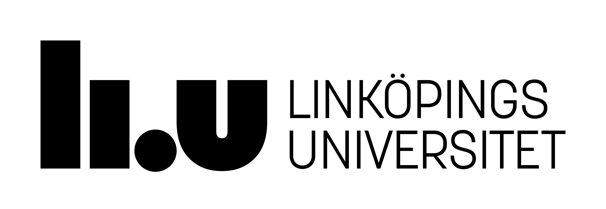 Linköpings universitetSE-581 83 Linköping, Sweden013-28 10 00, www.liu.se